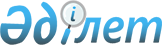 Қызылорда және Қарағанды облыстары арасындағы жер қатынастарын реттеудің кейбір мәселелері туралыҚазақстан Республикасы Үкіметінің 2010 жылғы 22 ақпандағы № 108 Қаулысы

      Қазақстан Республикасының 2003 жылғы 20 маусымдағы Жер кодексінің 13-бабының 9) тармақшасына сәйкес Қазақстан Республикасының Үкіметі ҚАУЛЫ ЕТЕДІ:



      1. Қазақстан Республикасы Жер ресурстарын басқару агенттігінің, Қызылорда және Қарағанды облыстары әкімдерінің осы қаулының қосымшасына сәйкес Қарағанды облысы Ұлытау ауданының аумағындағы жалпы алаңы 2 210,9 мың гектар жерді Қызылорда облысының ұзақ мерзімді пайдалану мерзімін 2025 жылға дейін ұзарту туралы ұсынысына келісім берілсін.



      2. Осы қаулы қол қойылған күнінен бастап қолданысқа енгізіледі.      Қазақстан Республикасының

      Премьер-Министрі                                 К. МәсімовҚазақстан Республикасы 

Үкіметінің      

2010 жылғы 22 ақпандағы

№ 108 қаулысына       

қосымша         

Қарағанды облысы Ұлытау ауданының аумағындағы Қызылорда

облысының ұзақ мерзімге пайдалану мерзімі 2025 жылға дейін

ұзартылатын жерлердің экспликациясы
					© 2012. Қазақстан Республикасы Әділет министрлігінің «Қазақстан Республикасының Заңнама және құқықтық ақпарат институты» ШЖҚ РМК
				Жер пайдаланушының атауыЖер учаскелерінің орналасқан жеріЖалпы алаңы, гектарОның ішінде:Оның ішінде:Оның ішінде:Оның ішінде:Оның ішінде:Жер пайдаланушының атауыЖер учаскелерінің орналасқан жеріЖалпы алаңы, гектаржайылымсу астындаалаң, жол, көше астындақұрылыс астындаөзге де жерлерҚызылорда облысыҚарағанды облысының Ұлытау ауданы2210900196844514455924241728